26. STAN U OSIJEKU, VUKOVARSKA 145Suvlasnički dio s neodređenim omjerom ETAŽNO VLASNIŠTVO (E-1) Suvlasnički udio koji je jednako velik kao i ostali suvlasnički dijelovi Stan površine 40,43 m2 koji se nalazi u dvorišnoj zgradi, prvi stan s desne strane od kolnog ulaza i sastoji se od jedne sobe, kuhinje i kupaonice, z.k.č.br. 8796, z.k.ul.br. 19920, k.o. Osijek.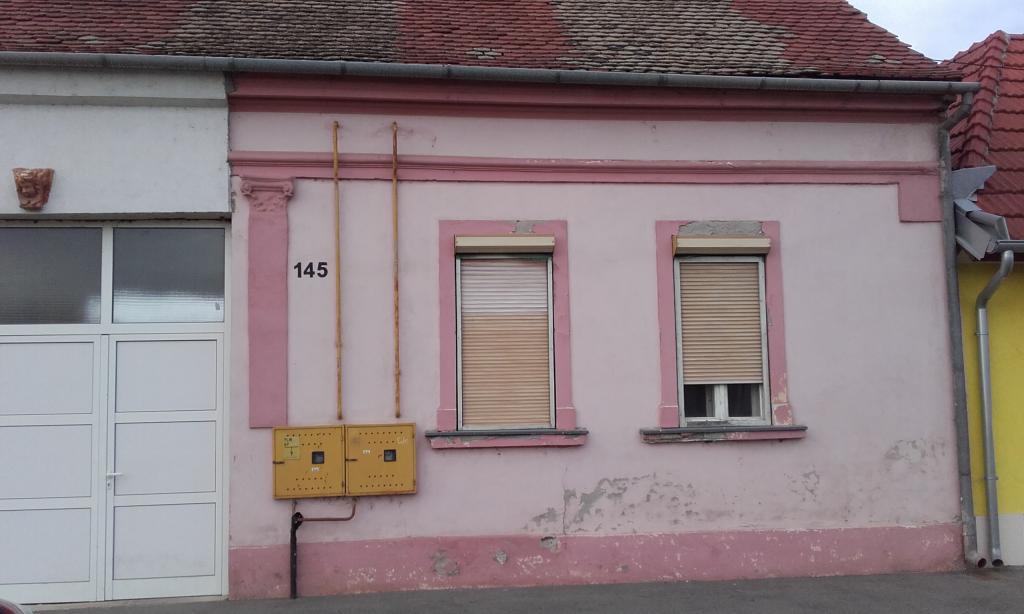 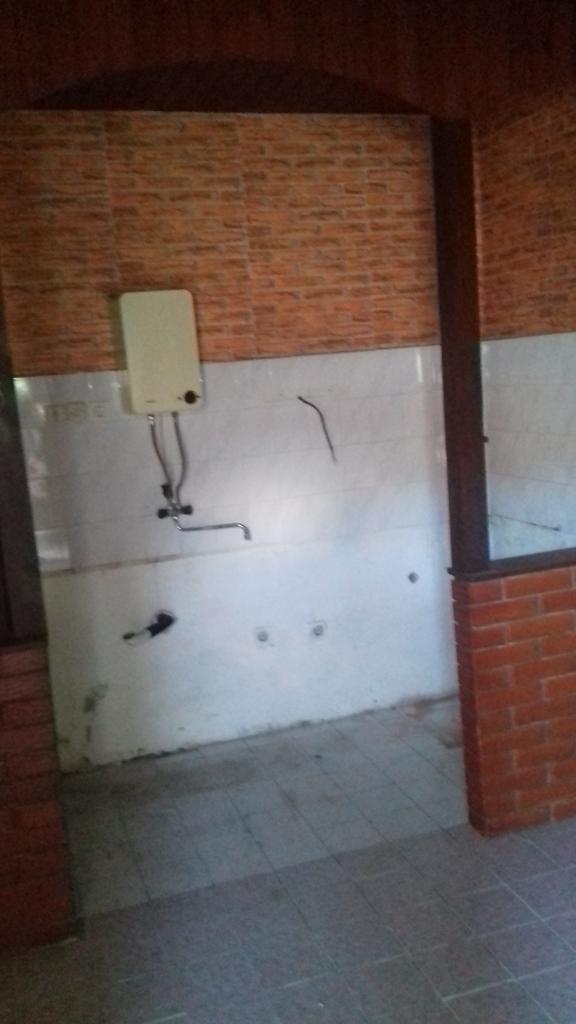 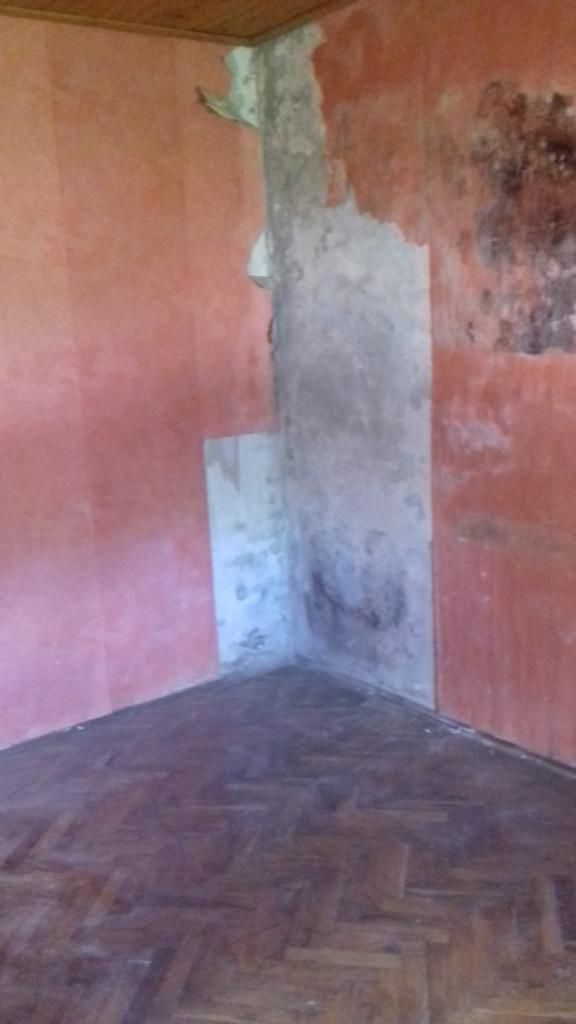 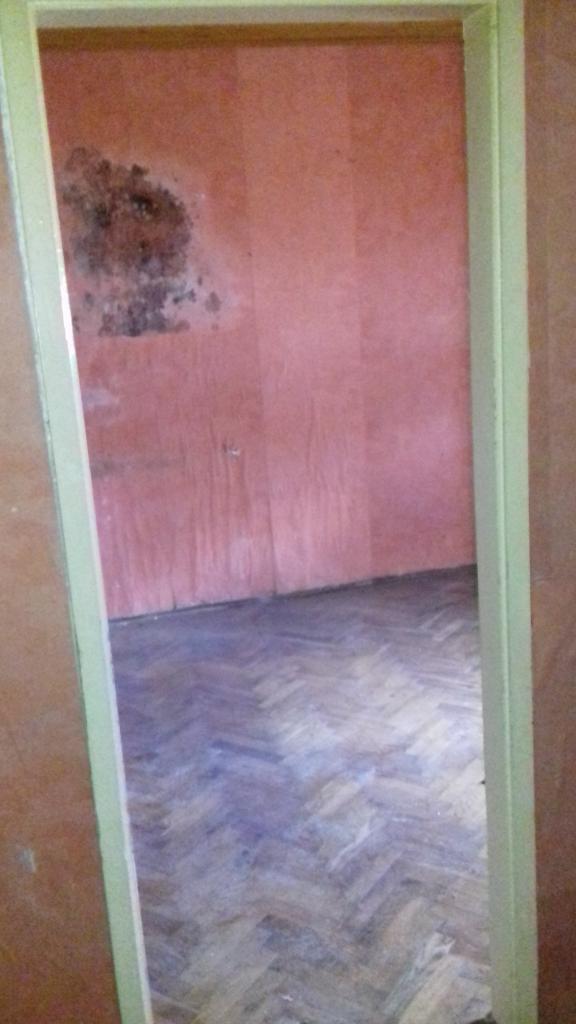 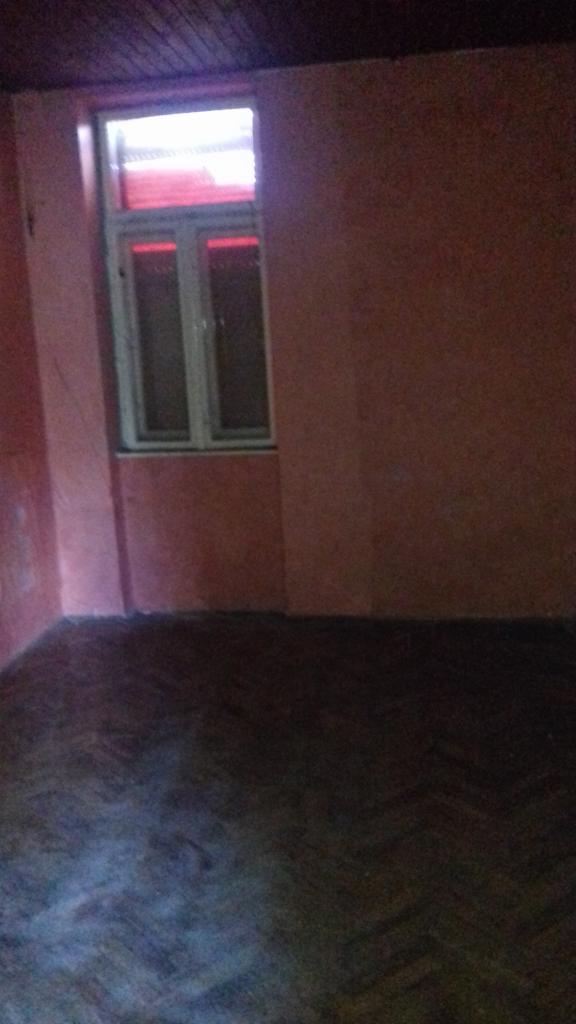 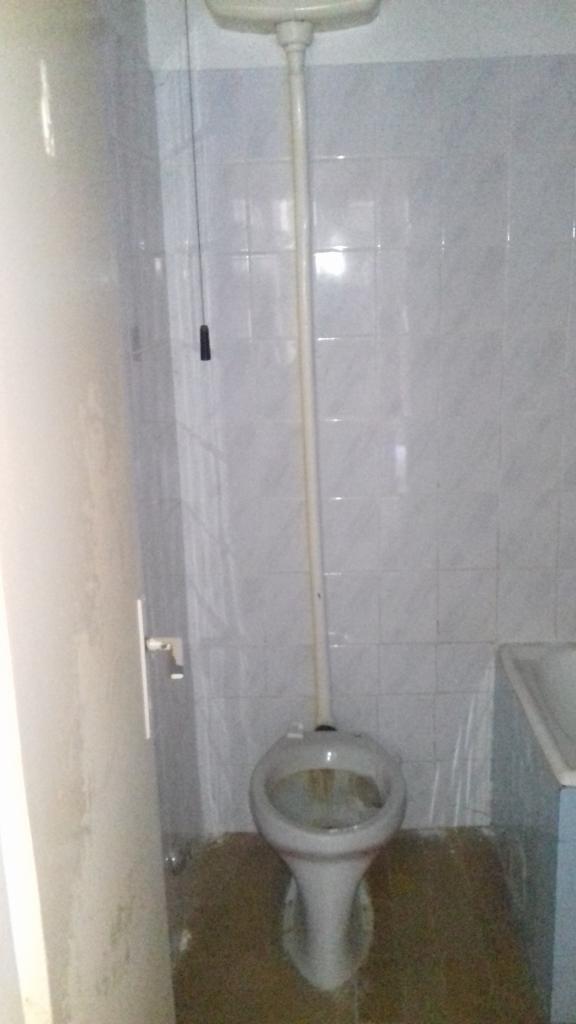 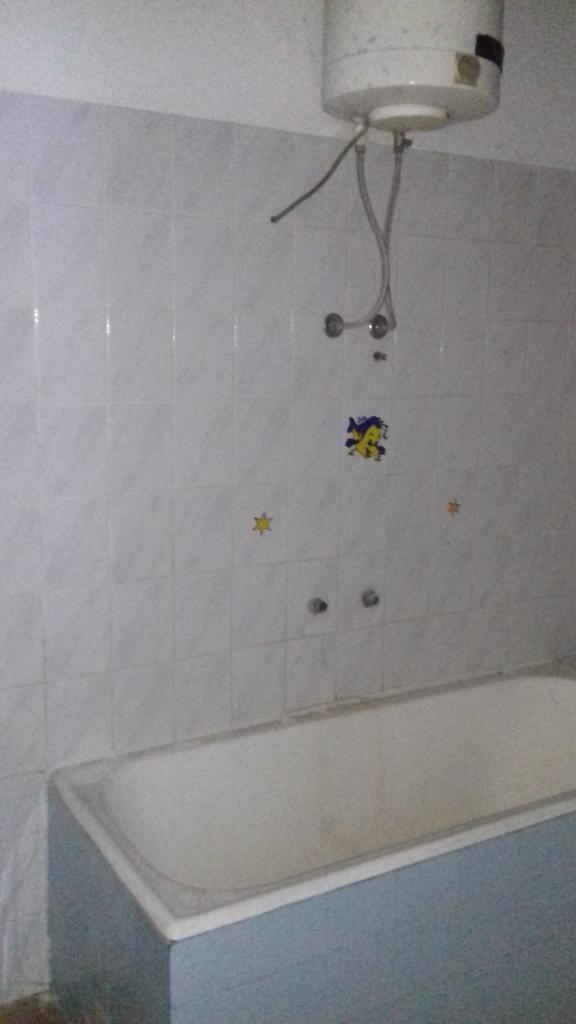 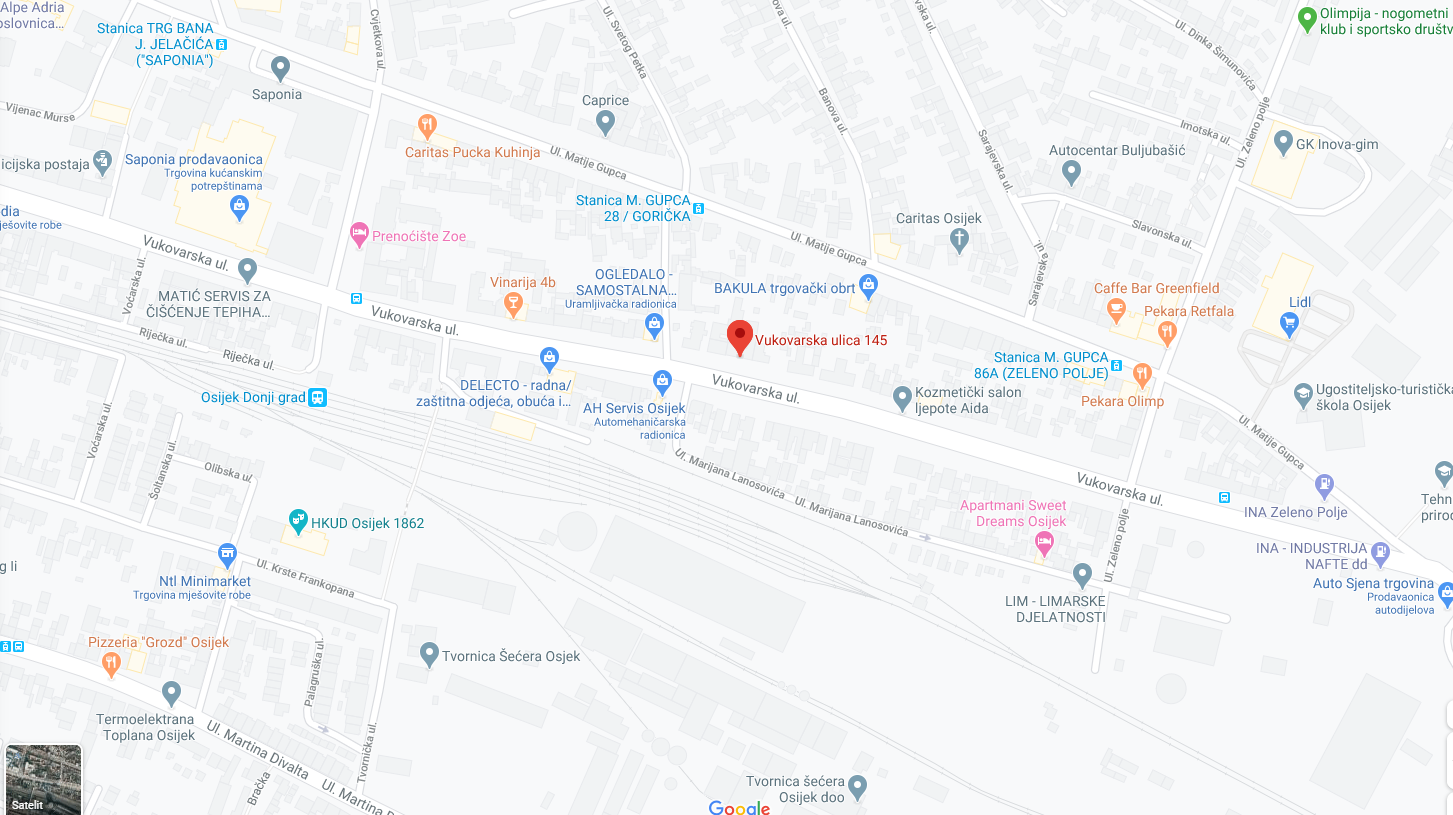 